NATIONAL ASSEMBLYQUESTION FOR WRITTEN REPLYPARLIAMENTARY QUESTION NO: 2823DATE OF QUESTION: 10 DECEMBER 2021DATE OF SUBMISSION: 28 DECEMBER 2021Ms A L A Abrahams (DA) to ask the Minister of Justice and Correctional Services:(1) With reference to the murder case of eight-year old Tazne Van Wyk fromRavensmead, Cape Town that has been postponed for the sixth time andrescheduled for 16 May 2022, what are the reasons that the case has beenpostponed each time,(2) Whether the DNA test results have been successfully completed and entered intoevidence; if not, why not; if so, on what date;(3) What measures has he taken to honour the commitment for swift justice that hemade to Tazne’s family on 26 February 2021?NW3343E1 | P a g e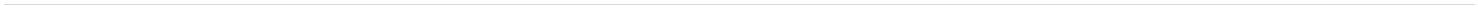 REPLY:(1) Below is the account of all the court appearances in this matter:(a) 29 January 2021: First appearance in High Court for pre-trial. The accused wasabsent and not brought to court from Pollsmoor as he was transferred toGoodwood Prison. A requisition was issued(b) 3 February 2021: Accused appeared for his first pre-trial. Defence requestedpostponement to consult with accused.(c) 19 March 2021: Second pre-trial. Defence indicated they were ready for trial.Case postponed to 31 May 2021 for trial. The National Prosecuting Authority(NPA) expedited trial date, and the case was given priority.(d) 21 April 2021: Judge President (JP) issued instruction that no new trials were tostart in May 2021 as there were too many partly-heard cases, and older caseswere being prioritised. The JP was requested to consider this case, but noexception was made.(e) 31 May 2021: Trial was postponed to 16 May 2022. This was the first date whenthe Legal Aid defence counsel was available. The prosecution asked the defencecounsel to explore whether he could make himself available on an earlier date,but he confirmed to the presiding judge he was not available until 16 May 2022.Legal Aid could not provide another counsel.(2) The DNA test results have been obtained.(3) The NPA arranged an early date on 31 May 2021 but older cases were givenpriority. The NPA asked for the defence counsel to make himself or anotherAdvocate available for trial in October 2021. The NPA received a written reply on7 July 2021 that Legal Aid did not have any practitioner available to commence withthe trial on 25 October 2021.2 | P a g e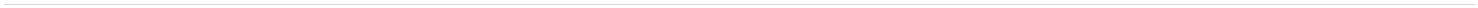 